https://www.centurylink.com/wholesale/pcat/resalecentrexprime.htmlResale - Centrex Prime® - V24.0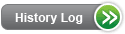 Product DescriptionCenturyLink's retail telecommunications service, Centrex Prime®, is available for resale by Competitive Local Exchange Carriers (CLECs) to their end-users. Additional information about resale of CenturyLink's retail services can be found in Resale - General.Centrex Prime is a switched business communications service furnishing connections between a central office based switching system and the network interface which serves end-user terminals. It is a multi-media platform which delivers integrated voice, video, image, and data services over the network.Centrex Prime includes analog (basic) or digital (Integrated Services Digital Network (ISDN)) station lines that may be provided utilizing various technological designs. It provides enhanced features and functionality and is considered the latest in the evolution of the Centrex product family. A group of station lines are translated for an individual end-user group and are provided with common access to a predetermined group of features. It may be better suited for services with 50 lines or more. The standard set of features provided varies depending on whether the station lines are analog or digital and on the available central office technology. For additional information, contact your CenturyLink Sales Executive.Standard Packages, Rate Stability Plans and Optional Features may vary from state to state. For all packages, plans and features, view the Tariffs/Catalogs/Price Lists.A complete list of standard features, feature descriptions, availability, pricing, and ordering information is available in the Resale - Features matrix.AvailabilityCentrex Prime service is available where facilities exist on an intra-Local Access and Transport Area (LATA) basis throughout  CenturyLink QC.Terms and ConditionsCentrex Prime services may vary from state to state. For all packages, plans and features, view the Tariffs/Catalogs/Price Lists.CenturyLink will accept one white page directory listing for each main telephone number at no charge. Additional information about directory listings is available in White Pages Directory Listings.Additional terms and conditions, rates and charges can be found for each state in the Tariffs/Catalogs/Price Lists.Technical PublicationsTechnical characteristics are described in:Telcordia Special Reports (SRs), SR-2275, Notes on the Network.American National Standards Institute (ANSI) Standard PublicationsPricingRate StructureCentrex Prime is billed on a month-to-month basis or on a fixed Contract Service Arrangement (CSA).CenturyLink retail rates, rate elements and how they apply to Centrex Prime is located in the state specific Tariffs/Catalogs/Price Lists.Additional general resale rate structure information is located in Resale - General.RatesRetail prices can be found in the state specific Tariffs/Catalogs/Price Lists.Rates and/or discounts are available in Exhibit A or the specific rate sheet in your Interconnection or Resale Agreement.Tariffs, Regulations and PolicyTariffs, regulations and policies applicable to CenturyLink retail products available for resale are located in the state specific Tariffs/Catalogs/Price Lists.Additional rules, regulations and policies can be found in your Interconnection or Resale Agreement or in the Statement of Generally Available Terms and Conditions (SGAT) for the relevant state.Optional FeaturesCentrex Prime optional feature availability and pricing may vary according to the state specific Tariffs/Catalogs/Price Lists:Optional features include:Electronic Business Set (EBS)/Meridian Business Set (MBS) Service permits the use of special electronic station sets in conjunction with Centrex Prime out of DMS-100 switches. This service utilizes a unique line card to provide communications control for the electronic station set. EBS service has a variety of features available to be programmed on the station set.The following optional system features may be available with Centrex Prime and can be requested by contacting your CenturyLink Service Manager.800 ServiceAccount CodesAttendant Access Line ServiceAttendant Set InterfaceAuthorization CodesAutomatic Call BackAutomatic Route SelectionCall Forwarding via Private FacilitiesCentral Office - Automatic Call Distribution Service (CO-ACD)Centrex Management SystemsCircuit ConnectionsDial DictationDirect Inward System Access (DISA)Distinctive Ringing/Distinctive Call WaitingExecutive Busy OverrideIndividual Line BillingLast Number RedialLoud Speaker Paging TrunkMake Set BusyMultiple Position HuntMusic On HoldNetwork Speed CallNight Service ArrangementNight Service (Trunk Answer Any Station)Outgoing Trunk QueuingPrimary Directory NumberSecondary Directory NumberStation Message Detail Recording (SMDR)Time of Day (NCOS)Time of Day RoutingTrunk Answer Any Station (Night Service)Trunk Verification from Any StationUniform Call DistributionA complete list of standard features, feature descriptions, availability, pricing, and ordering information is available in the Resale - Features matrix.Traffic Data Report Service (TDRS) provides customers with a summary of traffic data on certain network facilities. For additional information contact your CenturyLink Service Manager.Features/BenefitsApplicationsContact your CenturyLink Sales Executive for information.ImplementationProduct PrerequisitesIf you are a new CLEC and are ready to do business with CenturyLink, view Getting Started as a Facility-Based CLEC or Getting Started for Resellers. If you are an existing CLEC wishing to amend your Interconnection Agreement or New Customer Questionnaire, additional information is located in the Interconnection Agreement.Pre-OrderingGeneral pre-ordering activities are described in the Pre-Ordering Overview.Requirements for pre-ordering are described in Local Service Ordering Guidelines (LSOG) Pre-Order.To request new service, contact your CenturyLink Sales Manager who will assist you in identifying functionality requirements and request to have a common block built in the switch where you want to provide service. A common block is a dedicated space in the CO that is provisioned to contain specified features. Before ordering any optional, standard or system features, you must verify if the feature is built into the common block. Features that are not built into the common block may be requested through your CenturyLink Service Manager.OrderingIt is important to understand the Resale - General procedures before ordering Centrex Prime.General ordering activities are described in the Ordering Overview.Existing service requests should be placed using EASE-LSR Extensible Markup Language (XML) or EASE-LSR Graphical User Interface (GUI).Centrex Prime service requests are submitted using the following Local Service Ordering Guidelines (LSOG) forms:Local Service Request (LSR)End User (EU)Centrex Resale Service (CRS)Directory Listing (DL), if applicableField entry requirements are described in the LSOG.The following LSOG forms may be required for:USOCs and FIDs are described in the Universal Service Order Codes (USOCs) and Field IDentifiers (FIDs) Overview.A Line Class Code (LCC) identifies the originating and terminating calling restrictions, or combinations of calling restrictions for a line and is stored in the common block memory of the program-controlled switch. The LCC must be entered in the FEATURE DETAIL field on the CRS. For additional information on Centrex LCCs, refer to the Centrex Line Class Code (LCC) Job Aid.  The tables in this job aid are provided for informational purposes only and are a sampling of the most commonly used LCCs for each of the Centrex products.  The appearance of an LCC in one of the tables does not mean that it is available to be assigned to your Centrex accounts.  If you have any questions regarding the availability of a particular LCC, please contact your CenturyLink Service Manager.Requests for multiple lines may be made on the same request, provided the request is on the same Customer Service Records (CSR), for the same customer, at the same location, and for the same due date.Provisioning and InstallationGeneral provisioning and installation activities are described in the Provisioning and Installation Overview.Maintenance and RepairGeneral maintenance and repair activities are described in the Maintenance and Repair Overview.BillingOn a monthly basis, CenturyLink will provide you with billing information that will provide summary account information as well as end-user account information.Customer Records and Information System (CRIS) billing is described in Billing Information - Customer Records and Information System (CRIS). Ensemble is the new billing system for customers. For questions about the bill, please follow the instructions on the reverse side of each billing statement.The Ensemble bill is described in Billing Information – EnsembleTrainingView CenturyLink courses in the Course Training Catalog.ContactsCenturyLink contact information is located in Wholesale Customer Contacts.Frequently Asked Questions (FAQs)1. What are the standard features provided with Centrex Prime?
The standard set of features provided varies depending on whether the station lines are analog or digital and on the available central office technology. Requirements for features may vary between central office switch types.Last Update: April 6, 2015Last Reviewed: March 21, 2024Centex Prime® is a Registered Trademark of CenturyLink™
DMS™ is a Trademark of Nortel NetworksFeaturesBenefitsCost effectiveEnhances end-user serviceRequires minimal up front capital costsFlexible communications systemHas standards-based open architectureIntegrates the latest technologies into the end-user's business